INSTYTUT GENETYKI ROŚLIN
  POLSKIEJ AKADEMII NAUK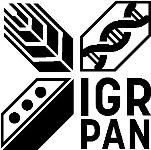 Strzeszyńska 34,  60-479 PoznańTel. centrala: 61 6550200,  sekretariat: 61 6550255      E-mail: office@igr.poznan.pl      www.igr.poznan.pl  NIP: 7811621455      REGON: 000326204WZÓR UMOWYW dniu  …………2020 roku pomiędzy:Instytutem Genetyki Roślin Polskiej Akademii Nauk, ul. Strzeszyńska 34,60-479 Poznań, zwanym dalej Zamawiającym, reprezentowanym przez:Prof. dr hab. Pawła Krajewskiego – Dyrektora a ……………..., zarejestrowaną w …………………………………………….NIP: …………………….	Regon: ………………..zwaną dalej Wykonawcą, reprezentowaną przez:………………………………………………… została zawarta umowa następującej treści:§ 1Wykonawca przyjmuje do zrealizowania dostawę bioruptora …….. do Instytutu Genetyki Roślin Polskiej Akademii Nauk, zgodnie z ofertą Wykonawcy z dnia …… r., stanowiącą załącznik nr 1 do niniejszej umowy, zwaną w dalszej części umowy Przedmiotem zamówienia. Wykonawca zrealizuje Przedmiot zamówienia na warunkach określonych niniejszą umową.Przedmiot zamówienia zostanie dostarczony przez Wykonawcę własnym transportem, na jego koszt do siedziby Zamawiającego – Poznań ul. Strzeszyńska 34 w terminie do ….. tygodni od daty podpisania umowy przez obie Strony.Wykonawca do dostawy Przedmiotu zamówienia zobowiązany jest dołączyć dokumenty gwarancyjne i instrukcje obsługi i eksploatacji.Wykonawca zobowiązuje się wykonać instalację i uruchomienie Przedmiotu zamówienia w miejscu przeznaczenia.Wykonawca zobowiązuje się do przeprowadzenia, w ramach wynagrodzenia, o którym mowa w § 2. ust. 1. niniejszej umowy, przeszkolenia pracowników Zamawiającego w zakresie obsługi Przedmiotu zamówienia w terminie ustalonym z Zamawiającym.§ 2Zamawiający zapłaci Wykonawcy, za zrealizowany w całości Przedmiot zamówienia, wynagrodzenie w wysokości ………………………….. brutto (słownie złotych: ……………………………………,) w tym kwota netto ……………….. (słownie złotych: ………………………………………………….…………………….) W kwotę wynagrodzenia, o którym mowa w ust.1. niniejszego paragrafu zostały wliczone wszelkie koszty Wykonawcy związane ze sprzedażą Przedmiotu zamówienia w tym, między innymi, koszt ubezpieczenia na czas transportu, instalacji i uruchomienia Przedmiotu zamówienia, podatek VAT oraz wszelkie koszty związane z wykonywaniem wszystkich obowiązków Wykonawcy, niezbędnych do zrealizowania Przedmiotu zamówienia. Wynagrodzenie obejmuje również koszt instalacji i uruchomienia Przedmiotu zamówienia i szkolenia pracowników Zamawiającego przez autoryzowany serwis.Zamawiający zobowiązuje się do dokonania zapłaty wynagrodzenia, o którym mowa w ust. 1. niniejszego paragrafu, po dostarczeniu Przedmiotu zamówienia zgodnego z ofertą Wykonawcy, o której mowa w §1. ust. 1. niniejszej umowy, potwierdzonego protokołem odbioru, którego wzór stanowi załącznik nr 2 do niniejszej umowy i doręczeniu Zamawiającemu prawidłowo wystawionej faktury VAT, w terminie 14 dni od daty jej doręczenia.Wynagrodzenie, o którym mowa w ust. 1. niniejszego paragrafu płatne będzie przelewem z rachunku Zamawiającego, na konto Wykonawcy ………………………………………….§ 3Wykonawca zobowiązuje się dostarczyć Przedmiot zamówienia fabrycznie nowy, tzn. nieużywany przed dniem dostawy z wyłączeniem używania niezbędnego dla przeprowadzenia testu jego poprawnej pracy.Wykonawca udziela na dostarczony Przedmiot umowy …... miesięcy gwarancji. Okres gwarancji liczony jest od daty podpisania protokołu odbioru, o którym mowa w § 2 ust. 3 umowy. Wykonawca zobowiązuje się do udzielenia gwarancji na dostarczony Przedmiot umowy według następujących zasad:4.1 Terminyprzez określenie „czas reakcji na zgłoszenie awarii” Strony niniejszej umowy określają czas przybycia serwisu do miejsca, gdzie dostarczono urządzenie, liczony od momentu zgłoszenia awarii; a w przypadku, gdy wymagane jest wsparcie na odległość, czas pierwszego logowania jest równoznaczny z reakcją na miejscu;przez określenie „czas naprawy” Strony niniejszej umowy określają czas liczony od przybycia serwisu do miejsca wskazanego przez Zamawiającego, gdzie dostarczono urządzenie, liczony od momentu zgłoszenia awarii; a w przypadku, gdy wymagane jest wsparcie na odległość, czas pierwszego logowania jest równoznaczny z reakcją na miejscu, do momentu dokonania naprawy;4.2. Wykonawca oświadcza, że gwarancja obejmuje pełne koszty naprawy urządzeń, wraz z potrzebnymi częściami, materiałami i kosztami specjalisty.4.3. Wymiana urządzeń lub ich podzespołów w okresie gwarancji na nowe nastąpi w przypadku 3 istotnych ich awarii. Za istotne uszkodzenie przyjmuje się każde uszkodzenie uniemożliwiające prace danego urządzenia. Wymiana urządzenia (albo jego podzespołu) powinna nastąpić w terminach określonych w powyższej tabeli w kolumnie „czas naprawy”.4.4. W przypadku wymiany uszkodzonego urządzenia (albo jego podzespołu) na nowy, obowiązywać będą warunki gwarancji i serwisu wynikające ze złożonej oferty. Okres gwarancji będzie biegł w takim przypadku od początku.Wykonawca zapewnia możliwość zgłaszania awarii ...... godzin na dobę, w godzinach od ..... do ....., w dniach ..... (min. 6h na dobę od godz. 8.00 do 18.00):- mailem na adres			............................................ - pisemnie na adres		............................................ § 4Wykonawca zapłaci Zamawiającemu karę umowną w przypadku: odstąpienia od umowy lub jej wypowiedzenia, wskutek okoliczności od Zamawiającego niezależnych w wysokości 10% wartości brutto umowy, opóźnienia w realizacji Przedmiotu umowy w wysokości 0,2% wartości brutto zamówienia za każdy dzień opóźnienia. dwukrotnego stwierdzenia, że Wykonawca nie realizuje gwarancji i serwisu zgodnie z warunkami wskazanymi w niniejszej umowie, Zamawiający będzie uprawniony do natychmiastowego rozwiązania umowy z Wykonawcą przy równoczesnym naliczeniu kar umownych w wysokości 20% ceny brutto przedmiotu zamówienia.opóźnienia w realizacji terminów wynikających z udzielonej gwarancji, o których mowa w § 3. ust. 4. pkt 1. niniejszej umowy, w wysokości 0,2% ceny brutto, o której mowa w § 2 ust. 1 niniejszej umowy, za każdy dzień opóźnienia.Jeżeli kara umowna nie pokrywa poniesionej szkody, Zamawiający może dochodzić naprawienia szkód przewyższających wysokość naliczonych kar umownych.§ 5Zamawiający informuje, że będzie przetwarzał dane osobowe Wykonawcy w celu związanym z zawarciem, wykonaniem i archiwizacją niniejszej umowy.Na podstawie Rozporządzenia Parlamentu Europejskiego i Rady (UE) 2016/679 z dnia 27 kwietnia 2016 r. w sprawie ochrony osób fizycznych w związku z przetwarzaniem danych osobowych i w sprawie swobodnego przepływu takich danych oraz uchylenia dyrektywy 95/46/WE (dalej zwane RODO), Zamawiający informuje, że:administratorem danych osobowych pozyskanych, gromadzonych i przetwarzanych w ramach realizacji niniejszej umowy jest Instytut Genetyki Roślin Polskiej Akademii Nauk, ul. Strzeszyńska 34, 60-479 Poznań,kontakt z Inspektorem Ochrony Danych Osobowych Instytutu Genetyki Roślin Polskiej Akademii Nauk w Poznaniu, jest możliwy pod adresem e-mail: iodo@igr.poznan.pl,podstawę przetwarzania danych stanowi: art. 6 ust. 1 lit b) RODO – w celu podjęcia działań na rzecz Wykonawcy przed zawarciem umowy, zawarciem tej umowy, jej wykonaniem oraz jej rozliczeniem;podanie danych osobowych przez Wykonawcę jest dobrowolne, ale konieczne dla celów związanych z nawiązaniem i przebiegiem współpracy,wszelkie dane osobowe przekazane Zamawiającemu, przechowywane będą przez okres trwania umowy oraz na potrzeby archiwizacji dokumentacji związanej ze współpracą - według okresów wskazanych w przepisach szczegółowych albo wynikających z zasad finansowania zamówienia,dane osobowe mogą być przekazywane organom uprawnionym na podstawie przepisów prawa oraz instytucjom finansującym realizację umowy, przy czym nie można wykluczyć, że będą to podmioty spoza Europejskiego Obszaru Gospodarczego, z dowolnego państwa na świecie, chyba że zakaz przekazywania danych - wynika z odrębnych przepisów prawa,dane osobowe mogą zostać powierzone podmiotom współpracującym z IGR PAN na podstawie umowy powierzenia zawartej na piśmie,w odniesieniu do pozyskanych danych osobowych, Zamawiający nie będzie podejmował decyzji w sposób zautomatyzowany,Wykonawcy przysługuje prawo do:na podstawie art. 15 RODO prawo dostępu do danych osobowych,na podstawie art. 16 RODO prawo do sprostowania danych osobowych,na podstawie art. 18 RODO prawo żądania od administratora ograniczenia przetwarzania danych osobowych z zastrzeżeniem przypadków, o których mowa w art. 18 ust. 2 RODO,prawo do wniesienia skargi do Prezesa Urzędu Ochrony Danych Osobowych, gdy Wykonawca uzna, że przetwarzanie danych osobowych przez Zamawiającego narusza przepisy RODO.Wykonawca oświadcza, że zapoznał się z klauzulą informacyjną, o której mowa w ust. 1 niniejszego paragrafu i ją zrozumiał.§ 6W sprawach nieuregulowanych postanowieniami niniejszej umowy mają zastosowanie przepisy Kodeksu cywilnego.Zmiany i uzupełnienia niniejszej umowy wymagają zachowania formy pisemnej pod rygorem nieważności.Spory mogące powstać na tle stosowania postanowień niniejszej umowy Strony mogą poddać pod rozstrzygnięcie właściwego rzeczowo Sądu powszechnego dla siedziby Zamawiającego.Integralną część umowy stanowią załączniki:     - załącznik nr 1 – oferta Wykonawcy     - załącznik nr 2 – wzór protokołu zdawczo-odbiorczego Przedmiotu zamówienia.§ 7Umowa została sporządzona w dwóch jednobrzmiących egzemplarzach, po jednym dla każdej ze Stron.Załącznik nr 2 do umowyWzór protokołu zdawczo-odbiorczegoProtokół zdawczo-odbiorczysporządzony w Poznaniu w dniu …..........2020 r.pomiędzy…………………………………………………………………………….. jako WykonawcąaInstytutem Genetyki Roślin Polskiej Akademii Nauk w Poznaniu, ul. Strzeszyńska 34, 60-479 Poznań, reprezentowanym przez:…………………………jako ZamawiającymPrzedmiotem odbioru jest dostawa bioruptora ………. zrealizowana przez Wykonawcę na podstawie umowy nr ………… z dnia ………….. r.Zamawiający oraz stwierdził, że przedmiot odbioru został przez Wykonawcę zrealizowany zgodnie z jego ofertą i zawartą umową pomiędzy stronami.Przedmiot umowy odebrano bez zastrzeżeń/z następującymi zastrzeżeniami ……………………………………………………………………………………………..*Niniejszy protokół, po jego obustronnym podpisaniu, stanowi podstawę do wystawienia faktury przez Wykonawcę.* Niepotrzebne skreślićCzas reakcji na zgłoszenie awariiCzas naprawy………………………………max 30 dni….......................................
Zamawiający….......................................
Wykonawca